                                                                      ПРОЕКТ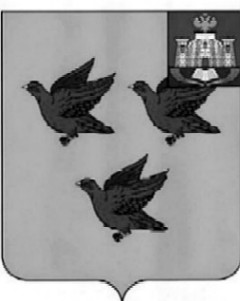 РОССИЙСКАЯ ФЕДЕРАЦИЯОРЛОВСКАЯ ОБЛАСТЬЛИВЕНСКИЙ ГОРОДСКОЙ СОВЕТ НАРОДНЫХ ДЕПУТАТОВРЕШЕНИЕ«26» апреля 2023 г. № ________                          Принято решениемЛивенского городского оветанародных депутатов от 26 апреля 2023 г. № _________О внесении изменений в решение Ливенского городского Совета народных депутатов от 30 мая 2017 года № 10/134-ГС «О создании комиссии по восстановлению прав реабилитированных жертв политических репрессий города Ливны»С целью приведения нормативно-правовой базы в актуальное состояние Ливенский городской Совет народных депутатов РЕШИЛ:1. Внести изменения в решение Ливенского городского Совета народных депутатов  от 30 мая 2017 года № 10/134-ГС «О создании комиссии по восстановлению прав реабилитированных жертв политических репрессий города Ливны», изложив приложение 2 к решению в новой редакции.2. Настоящее решение вступает в силу со дня его официального опубликования.Председатель Ливенского городскогоСовета народных депутатов                                                               Е.Н. КонищеваГлава города Ливны                                                                     С.А.ТрубицинПриложение к решению Ливенского городского Совета народных депутатов от 26 апреля 2023 года № ______«Приложение 2к решению Ливенского городского Совета народных депутатов от 30 мая 2017 года №10/134-ГС»СОСТАВКОМИССИИ ПО ВОССТАНОВЛЕНИЮ ПРАВ РЕАБИЛИТИРОВАННЫХ ЖЕРТВ  ПОЛИТИЧЕСКИХ РЕПРЕССИЙ ПРИ АДМИНИСТРАЦИИ ГОРОДА ЛИВНЫКанарская Нина Алексеевна             депутат Ливенского городского Совета народных депутатов (по согласованию)Кулаковская Ирина Викторовна         депутат Ливенского городского Совета народных                   депутатов (по согласованию)Председатель комиссии:Председатель комиссии:Председатель комиссии:Председатель комиссии:ПреображенскийЮрий Анатольевичзаместитель главы администрации города  по социальным вопросамзаместитель главы администрации города  по социальным вопросамзаместитель главы администрации города  по социальным вопросамЗаместитель председателя комиссии:Заместитель председателя комиссии:Заместитель председателя комиссии:Заместитель председателя комиссии:Болычева Татьяна Николаевнаначальник отдела организационной и кадровой работы администрации города Ливныначальник отдела организационной и кадровой работы администрации города Ливныначальник отдела организационной и кадровой работы администрации города ЛивныСекретарь комиссии:Секретарь комиссии:Секретарь комиссии:Секретарь комиссии:Мещерякова Галина Николаевнаглавный специалист отдела организационной и кадровой работы администрации города Ливныглавный специалист отдела организационной и кадровой работы администрации города Ливныглавный специалист отдела организационной и кадровой работы администрации города ЛивныЧлены комиссии:Члены комиссии:Члены комиссии:Члены комиссии:Боброва Елена Викторовна Ивлева Ирина Валерьевна       --председатель Ливенского городского совета ветеранов войны, труда, Вооруженных Сил и правоохранительных органов (по согласованию)начальник юридического отдела администрации     городапредседатель Ливенского городского совета ветеранов войны, труда, Вооруженных Сил и правоохранительных органов (по согласованию)начальник юридического отдела администрации     городаЛобцова Елена Ивановнаначальник архивного отдела администрации города Ливны;начальник архивного отдела администрации города Ливны;Полякова Татьяна Олеговназаведующая филиалом по г. Ливны КУ ОО «Областной центр социальной защиты населения» (по согласованию);заведующая филиалом по г. Ливны КУ ОО «Областной центр социальной защиты населения» (по согласованию);